Geldig vanaf Zaterdag 15 januari 2022‘VEILIG & VERANTWOORD WINKELEN en TRAINEN’ bij Archery Service CenterHernieuwd protocol ter bestrijding verspreiding van Covid-19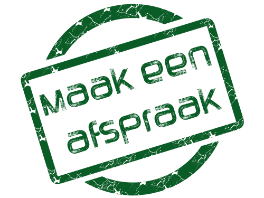 Je blijft natuurlijk méér dan welkom in onze winkel in Horst.Echter (ook zonder overheidsverplichting) ALLEEN OP AFSPRAAK!Zo voorkomen we onnodige wachttijden en COVID-gevoelige drukte.Dit is prettiger en veiliger voor jou en voor ons!Veilig WINKELEN bij ASC:        -      Alleen op afspraak op di-wo-do-vr tussen 09.00 – 17.00 uur en zaterdag van 09.00 – 16.00 uur.- 	Per bezoek reserveren wij maximaal 2 uur.- 	Per klant maken we maar 1 afspraak op dezelfde dag.Als je verkouden bent, koorts of griepklachten hebt, KOM DAN NIET (wel graag afmelden)Kom bij voorkeur alleen of met maximaal 2 personen, waarvan één ouder/begeleider of trainer. Meld dit a.u.b. even bij het maken van de afspraak.Op het gehele terrein en in de winkel altijd een VEILIGE AFSTAND (tenminste 1,5m) houden van elkaar.Het dragen van een MONDKAPJE is in de winkel  (en gehele binnen accommodatie) VERPLICHT.De ruimte achter de balie is alleen toegankelijk voor de medewerkers van ASC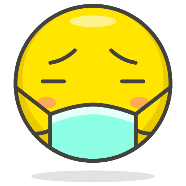 Gebruik de beschikbaar gestelde desinfectiemiddelen en was je handen regelmatigWinkel doelgericht, bezoek vooraf de webshop en bestel zoveel als mogelijk vooraf.Geef graag duidelijk aan waarvoor je komt winkelen.Betaal bij voorkeur met een kaart.Koffie/thee beschikbaar.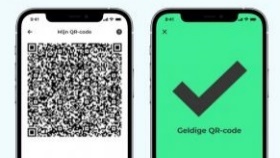 AFHALEN van vooraf bestelde artikelen:        -       Maak ook hiervoor een afspraak tijdens de openingstijden.Veilig BINNEN TRAINEN bij ASC: uitsluitend met een CTB.Voor sporters vanaf 18 jaar en ouder is voor het sporten in de INDOOR accommodatie het hebben van een geldig coronatoegangsbewijs  (CTB = een verklaring van volledige vaccinatie of genezing op papier of telefoon of een max 24 uur oude negatieve testuitslag) EN identiteitsbewijs verplicht! Wij zijn verplicht daarop een controle te doen en rekenen op jullie begrip daarvoor. Om veilig BUITEN te TRAINEN bij ASC is het hebben/controleren van een coronatoegangsbewijs NIET verplicht.Voor BINNEN  + BUITEN trainen geldt:        -       Altijd een afspraak reserveren tijdens de openingstijden, per training maximaal 2 uur,- 	Per klant 1 afspraakKom bij voorkeur alleen of met maximaal 2 begeleidende personen waarvan één ouder/begeleider of trainer. Meldt dit a.u.b. bij de reservering.Als je verkouden bent, koorts of griepklachten hebt, KOM DAN NIET! (wel graag afmelden)Op het GEHELE terrein en in de winkel altijd een VEILIGE AFSTAND HOUDEN (tenminste 1,5m) van elkaar.Het dragen van een MONDKAPJE is in de winkel  (en in gehele binnen accommodatie) VERPLICHT Uitgezonderd tijdens het schieten/op de schietlijn.Maak gebruik van eigen blazoenen of koop ze bij ASC voor de buitenbaan.Gebruik de beschikbaar gestelde desinfectiemiddelen en was je handen regelmatig.Koffie/thee beschikbaar.Video Analyse:Uitsluitend met een CTB voor alle aanwezigen!- Alleen op afspraak tijdens de openingstijden en kom alleen.- of met maximaal 2 personen waarvan één ouder of begeleider of trainer omdat het niet anders kan.  Geef dan duidelijk aan dat je niet alleen komt!- In de video ruimte mogen zich maximaal 3 personen bevinden (inclusief Johan van Dongen)- Alleen op het moment dat je schiet draagt op dat moment geen mondkapje, verder worden door alle aanwezigen een mondkapje gedragen.1) Tarieven Video Analyse:€ 39,00 voor een 20 minuten durende Video sessie, inclusief een analyse van Johan van Dongen.Er wordt gemiddeld 10 keer geschoten op een afstand van 8 meter.Deze Video Analyse wordt gegeven op de 1e etage in de ‘Test en Leer’ ruimte.
2) Digitale opname Video Analyse:De gemaakte opnames worden digitaal beschikbaar gesteld, dit is in de prijs van € 39,00 inbegrepen.Breng daarvoor een memorystick mee (minimaal 1gb), of te koop bij ASC voor € 7,50.
3) Verlenging van de Analyse:De kosten voor een ‘verlenging’ van de analyse door Johan van Dongen bedraagt € 12,75 per 10 minuten.
4) Voorbereiding Video Analyse:- Op tijd (20 minuten voor aanvang van je afspraak) aanwezig zijn voor de warming up en het    Inschieten.Donderdagavondtraining:In verband met de maatregelen is er voorlopig geen donderdagavondtraining.Afspraak maken:Bel voor een afspraak of meer info voor een bezoek aan de winkel: 0031 6 53151631 of stuur een email naar mary@archeryservicecenter.nl  Ook voor het reserveren van een binnen- en/of buitenbaan.